Après le 1er tour de l'élection présidentielle :
Un 1er mai de mobilisation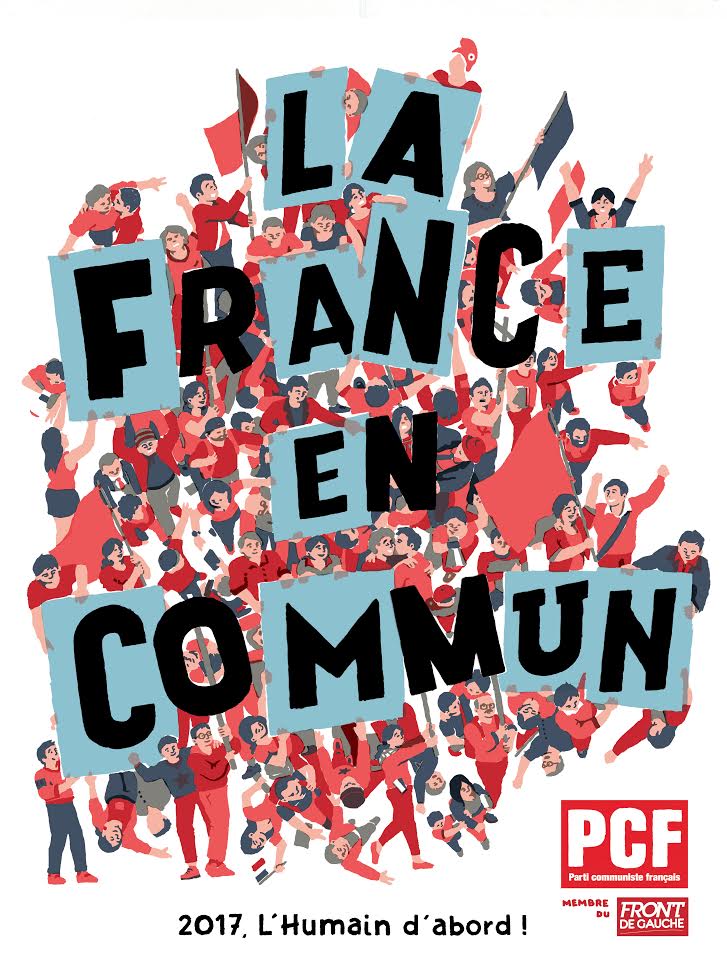 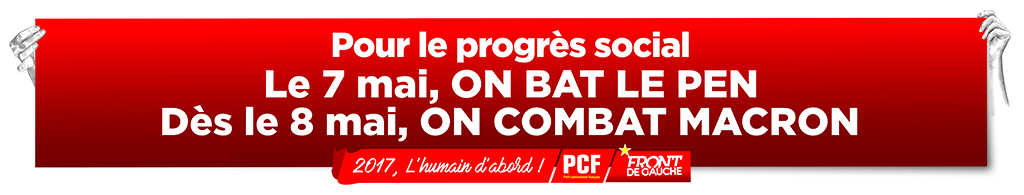 Devant le danger de casse sociale portée par les candidats du deuxième tour, il est urgent de se mobiliser pour faire entendre les intérêts des salariés et défendre le progrès social. ►Ensemble refusons la mise en concurrence des travailleurs, le dumping social qui tire notre société vers le bas.►Ensemble refusons que la génération qui vient vive plus mal que celle qui l'a précédée.►Ensemble refusons la division, les discriminations et le racisme.►Ensemble construisons une société du progrès social, du partage et de la solidarité.Au cours de la campagne électorale des élections présidentielles, nous avons soutenu la candidature de Jean Luc Mélenchon. A l'occasion des élections législatives nous pouvons donner de la force à l'espoir qui est né au cours de cette campagne. En élisant des député-e-s soutenu-e-s par le PCF et le Front de gauche, vous voterez pour des propositions qui donne la priorité au progrès social et la défense des salarié-e-s.► Abrogation de la « loi Travail », et pour refuser son aggravation.► Loi de sécurisation de l'emploi et de la formation.► Réduction du temps de travail.► Augmentation des salaires.► Droit des représentants des salariés de suspendre les plans de licenciements.► Fonds nationaux et régionaux de développement économique, social et écologique.► Plan de relance des services publics.► Défense et le développement de la sécurité sociale.► Promotion d'une culture de la PaixL'heure est à la mobilisation pour faire entendre la voix du peuple et les intérêts des salariésRendez-vous pour manifestation du 1er mai 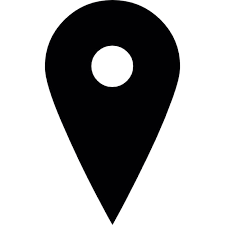 …........................................................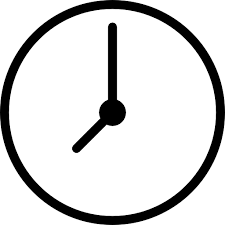  00h00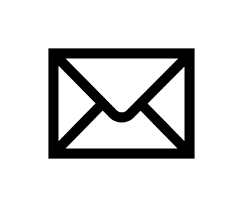 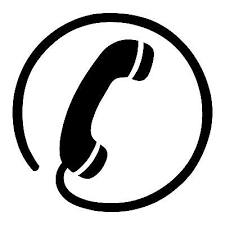 Fédération du Parti communiste français de.......................     0000000000   pcf@wanadoo.fr